ПОСТАНОВЛЕНИЕ«24»  апреля 2020 года № 26О перечнях муниципальных услуг сельского поселения Кусеевский сельсовет  муниципального района Баймакский район Республики Башкортостан  В соответствии  с Федеральным законом от 27 июля 2010 года N 210-ФЗ «Об организации предоставления государственных и муниципальных услуг»,  руководствуясь Уставом муниципального района Баймакский район Республики Башкортостан, Администрация сельского поселения Кусеевский сельсовет муниципального района Баймакский район Республики Башкортостан,ПОСТАНОВЛЯЕТ:Утвердить перечень муниципальных услуг сельского поселения Кусеевский сельсовет муниципального района Баймакский район Республики Башкортостан (Приложение №1).Утвердить перечень муниципальных услуг, предоставление которых возможно в многофункциональных центрах (Приложение №2).Утвердить перечень муниципальных услуг, предоставление которых посредством комплексного запроса  не осуществляется (Приложение №3).Опубликовать настоящее постановление на официальном сайте Администрации сельского поселения Кусеевский сельсовет муниципального района Баймакский район Республики Башкортостан в информационно-телекоммуникационной сети «Интернет» http://kusei.ru/1832-2/ , на информационном стенде по адресу: Б.Валида дом 1Контроль за исполнением настоящего постановления возложить на управляющий делами Байбулову Гузель Амировну.Глава сельского поселения Кусеевский сельсовет:						Абсалямов М.Р.Приложение №1 Постановления Администрации сельского поселения _ сельсовет муниципального района Баймакский район Республики Башкортостан № 21 от 24 апреля 2020 года.ПЕРЕЧЕНЬ муниципальных услуг сельского поселения Кусеевский сельсовет муниципального района Баймакский район Республики БашкортостанПриложение №2 Постановления Администрации сельского поселения Кусеевский сельсовет муниципального района Баймакский район Республики Башкортостан № 21 от 24 апреля 2020 годаПеречень муниципальных услуг, предоставление которых возможно в многофункциональных центрахПредоставление сведений из реестра муниципального имущества муниципального образования  Реализация преимущественного права субъектов малого и среднего предпринимательства при отчуждении недвижимого имущества, находящегося в муниципальной собственности муниципального образованияПредоставление муниципального имущества в аренду, безвозмездное пользование, доверительное управлениеПрисвоение и аннулирование адресов объекту адресацииПередача жилых помещений муниципального жилищного фонда в собственность граждан в порядке приватизацииПризнание в установленном порядке помещения жилым помещением, жилого помещения непригодным для проживания, многоквартирного дома аварийным и подлежащим сносу или реконструкцииВыдача решения о переводе или об отказе в переводе жилого помещения в нежилое или нежилого помещения в жилое помещениеПризнание садового дома жилым домом и жилого дома – садовым домомПризнание граждан малоимущими в целях постановки их на учет в качестве нуждающихся в жилых помещенияхПринятие на учет граждан в качестве нуждающихся в жилых помещенияхПредоставление в установленном порядке жилых помещений муниципального жилищного фонда по договорам социального наймаПредоставление порубочного билета и (или) разрешения на пересадку деревьев и кустарниковПредоставление разрешения на осуществление  земляных работ Выдача специального разрешения на движение по автомобильным дорогам транспортных средств, осуществляющих перевозки тяжеловесных и (или) крупногабаритных грузов по маршрутам, проходящим полностью или частично по дорогам местного значения в границах муниципального образованияПриложение №3 Постановления Администрации сельского поселения Кусеевский  сельсовет муниципального района Баймакский район Республики Башкортостан №21 от 24 апреля 2020 годаПеречень муниципальных услуг, предоставление которых посредством комплексного запроса  не осуществляется Реализация преимущественного права субъектов малого и среднего предпринимательства при отчуждении недвижимого имущества, находящегося в муниципальной собственности муниципального образованияПредоставление муниципального имущества в аренду, безвозмездное пользование, доверительное управлениеПрисвоение и аннулирование адресов объекту адресацииПередача жилых помещений муниципального жилищного фонда в собственность граждан в порядке приватизацииПризнание в установленном порядке помещения жилым помещением, жилого помещения непригодным для проживания, многоквартирного дома аварийным и подлежащим сносу или реконструкцииВыдача решения о переводе или об отказе в переводе жилого помещения в нежилое или нежилого помещения в жилое помещениеПризнание садового дома жилым домом и жилого дома – садовым домомПредоставление в установленном порядке жилых помещений муниципального жилищного фонда по договорам социального наймаВыдача специального разрешения на движение по автомобильным дорогам транспортных средств, осуществляющих перевозки тяжеловесных и (или) крупногабаритных грузов по маршрутам, проходящим полностью или частично по дорогам местного значения в границах муниципального образованияБАШКОРТОСТАН  РЕСПУБЛИКАҺЫБАЙМАК  РАЙОНЫ  МУНИЦИПАЛЬРАЙОНЫНЫҢ  КУСЕЙ  АУЫЛСОВЕТЫ  АУЫЛ  БИЛӘМӘҺЕХАкимиӘТЕ                         453642, Баймак районы,                     Кусей ауылы, Б.Валид урамы, 1Тел.: 8(34751) 4-48-32  РЕСПУБЛИКА  БАШКОРТОСТАНАДМИНИСТРАЦИЯ СЕЛЬСКОГО  
ПОСЕЛЕНИЯ  КУСЕЕВСКИЙ  СЕЛЬСОВЕТ  МУНИЦИПАЛЬНОГО
РАЙОНА  БАЙМАКСКИЙ  РАЙОН453642, Баймакский  район,село Кусеево, ул.Б.Валида, 1Тел.: 8(34751) 4-48-32N муниципальной услугиНаименование муниципальной услугиИдентификационный признак муниципальной услугиНаименование и реквизиты нормативного правового акта, устанавливающего предоставление муниципальной услуги, утверждающего административный регламент и (или) стандарт качества предоставления муниципальной услуги (при наличии утвержденных нормативных правовых актов)Показатели, характеризующие объем муниципальной услуги(в соответствующих единицах измерения)Наименование исполнительного органа,организации, которые предоставляют муниципальную услугу Результат предоставления муниципальной услуги (для получателя)Категория получателей муниципальной услугиКатегория платности муниципальной услуги(для получателя)123456789Земельные и имущественные отношенияЗемельные и имущественные отношенияЗемельные и имущественные отношенияЗемельные и имущественные отношенияЗемельные и имущественные отношенияЗемельные и имущественные отношенияЗемельные и имущественные отношенияЗемельные и имущественные отношенияЗемельные и имущественные отношенияЗемельные и имущественные отношения1Присвоение и аннулирование адресов объекту адресацииуслугаПостановление Администрации № 17 от 17.04.2019 г.Количество присвоенных и аннулированных адресовАдминистрация сельского поселения Кусеевский  сельсовет муниципального района Баймакский район Республики Башкортостан  Постановление администрацииФизические и юридические лицабесплатно2Предоставление сведений из реестра муниципального имущества муниципального образования  услугаПостановление Администрации №48 от 26.12.2019 г.Количество выписокАдминистрация сельского поселения Кусеевский сельсовет муниципального района Баймакский район Республики Башкортостан Выписка из реестраФизические и юридические лицабесплатно3Реализация преимущественного права субъектов малого и среднего предпринимательства при отчуждении недвижимого имущества, находящегося в муниципальной собственности муниципального образованияуслугаПостановление Администрации №46 от 26.12.2019 г.Количество договоров купли-продажиАдминистрация сельского поселения Кусеевский сельсовет муниципального района Баймакский район Республики Башкортостан Договор купли-продажи имущества, отказ в продаже муниципального имуществаФизические и юридические лицабесплатно4Предоставление муниципального имущества в аренду, безвозмездное пользование, доверительное управлениеуслугаПостановление Администрации №51 от 26.12.2019 г.Количество  договоров аренды, безвозмездного пользвания, доверительного управленияАдминистрация сельского поселения Кусеевский сельсовет муниципального района Баймакский район Республики Башкортостан Договор аренды, безвозмездного пользования, доверительного управления, уведомление об отказе в заключении договора аренды, безвозмездного пользования, доверительного управленияФизические и юридические лицабесплатноЖилищный фонд, обеспечение граждан жилыми помещениямиЖилищный фонд, обеспечение граждан жилыми помещениямиЖилищный фонд, обеспечение граждан жилыми помещениямиЖилищный фонд, обеспечение граждан жилыми помещениямиЖилищный фонд, обеспечение граждан жилыми помещениямиЖилищный фонд, обеспечение граждан жилыми помещениямиЖилищный фонд, обеспечение граждан жилыми помещениямиЖилищный фонд, обеспечение граждан жилыми помещениямиЖилищный фонд, обеспечение граждан жилыми помещениямиЖилищный фонд, обеспечение граждан жилыми помещениями1Передача жилых помещений муниципального жилищного фонда в собственность граждан в порядке приватизацииуслугаПостановление Администрации №45 от 26.12.2019 г.Количество договоров о передаче жилых помещенийАдминистрация сельского поселения Кусеевский сельсовет муниципального района Баймакский район Республики БашкортостанДоговор о передаче жилого помещения, уведомление об отказе в приватизацииФизические   лицабесплатно2Признание в установленном порядке помещения жилым помещением, жилого помещения непригодным для проживания, многоквартирного дома аварийным и подлежащим сносу или реконструкцииуслугаПостановление Администрации №52 от 26.12.2019 г.Количество  заключений межведомственной комиссииАдминистрация сельского поселения Кусеевский сельсовет муниципального района Баймакский район Республики Башкортостан   Постановление администрацииФизические и юридические лицабесплатно3Выдача решения о переводе или об отказе в переводе жилого помещения в нежилое или нежилого помещения в жилое помещениеуслугаПостановление Администрации №31 от 04.09.2019 г. Количество выданных разрешенийАдминистрация сельского поселения Кусеевский сельсовет муниципального района Баймакский район Республики Башкортостан решение о переводе или об отказе в переводе жилого помещения в нежилое или нежилого помещения в жилое помещениеФизические и юридические лицабесплатно4Признание садового дома жилым домом и жилого дома – садовым домомуслугаПостановление Администрации №49 от 26.12.2019 г.Количество выданных разрешенийАдминистрация сельского поселения Кусеевский сельсовет муниципального района Баймакский район Республики Башкортостан решение о признании садового дома жилым домом;решение об отказе в признании садового дома жилым домом;решение о признании жилого дома садовым домом;решение об отказе в признании жилого дома садовым домом.Физические и юридические лицабесплатно5Признание граждан малоимущими в целях постановки их на учет в качестве нуждающихся в жилых помещенияхуслугаПостановление Администрации №23 от 23.04.2020 г.Количество рассмотренных заявленийАдминистрация сельского поселения Кусеевский сельсовет муниципального района Баймакский район Республики Башкортостанрешение о признании гражданина малоимущим в целях постановки на учет в качестве нуждающегося в жилом помещение. Мотивированный отказФизические лицабесплатно6Принятие на учет граждан в качестве нуждающихся в жилых помещенияхуслугаПостановление Администрации №50 от 26.12.2019 г.Количество рассмотренных заявленийАдминистрация сельского поселения Кусеевский сельсовет муниципального района Баймакский район Республики Башкортостан Принятие на учет граждан в качестве нуждающихся в жилых помещениях, мотивированный отказФизические лицабесплатно7Предоставление в установленном порядке жилых помещений муниципального жилищного фонда по договорам социального наймауслугаПостановление администрации №22 от 23.04.2020 г.Количество предоставленных жилых помещенийАдминистрация сельского поселения Кусеевский сельсовет муниципального района Баймакский район Республики Башкортостанрешение о предоставлении жилых помещений по договору социального найма, договор социального найма;мотивированный отказ в предоставлении жилого помещения по договору социального найма.Физические   лицабесплатноПрочие услугиПрочие услугиПрочие услугиПрочие услугиПрочие услугиПрочие услугиПрочие услугиПрочие услугиПрочие услуги1Предоставление разрешения на осуществление  земляных работ услугаПостановление Администрации №47 от 26.12.2019 г.Количество выданных разрешенийАдминистрация сельского поселения Кусеевский сельсовет муниципального района Баймакский район Республики Башкортостан  Разрешение на осуществление земляных работФизические и юридические лицабесплатно2Выдача специального разрешения на движение по автомобильным дорогам транспортных средств, осуществляющих перевозки тяжеловесных и (или) крупногабаритных грузов по маршрутам, проходящим полностью или частично по дорогам местного значения в границах муниципального образованияуслугаПостановление Администрации № 21 от 23.04.2020 г.Количество выданных разрешенийАдминистрация сельского поселения Кусеевский сельсовет муниципального района Баймакский район Республики Башкортостан специальное разрешение или мотивированный отказФизические и юридические лицаРазмер государственной пошлины установлен подпунктом 111 пункта 1 статьи 333.33 Налогового кодекса Российской Федерации.3Предоставление порубочного билета и (или) разрешения на пересадку деревьев и кустарниковуслугаПостановление Администрации № 29 от 04.09.2019 г.Количество выданных билетов и разрешенийАдминистрация сельского поселения Кусеевский сельсовет муниципального района Баймакский район Республики БашкортостанПорубочный билет, разрешение на пересадку деревьев и кустарников, мотивированный отказФизические и юридические лицабесплатно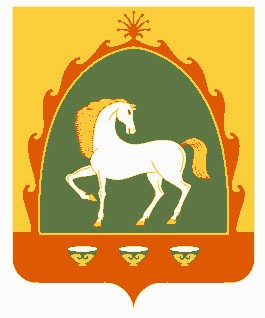 